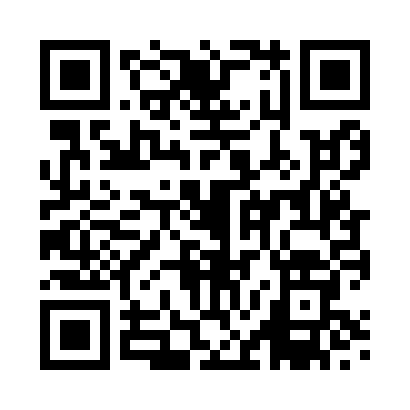 Prayer times for Inverugie, Aberdeenshire, UKMon 1 Jul 2024 - Wed 31 Jul 2024High Latitude Method: Angle Based RulePrayer Calculation Method: Islamic Society of North AmericaAsar Calculation Method: HanafiPrayer times provided by https://www.salahtimes.comDateDayFajrSunriseDhuhrAsrMaghribIsha1Mon2:434:141:117:0310:0811:402Tue2:434:151:127:0310:0811:393Wed2:444:161:127:0210:0711:394Thu2:444:171:127:0210:0611:395Fri2:454:181:127:0210:0511:396Sat2:464:201:127:0110:0411:387Sun2:464:211:127:0110:0311:388Mon2:474:221:137:0110:0211:379Tue2:484:231:137:0010:0111:3710Wed2:494:251:137:0010:0011:3611Thu2:494:261:136:599:5911:3612Fri2:504:281:136:599:5811:3513Sat2:514:291:136:589:5611:3514Sun2:524:311:136:579:5511:3415Mon2:534:331:136:579:5411:3316Tue2:544:341:136:569:5211:3317Wed2:554:361:146:559:5011:3218Thu2:554:381:146:549:4911:3119Fri2:564:391:146:549:4711:3020Sat2:574:411:146:539:4611:2921Sun2:584:431:146:529:4411:2922Mon2:594:451:146:519:4211:2823Tue3:004:471:146:509:4011:2724Wed3:014:491:146:499:3811:2625Thu3:024:501:146:489:3611:2526Fri3:034:521:146:479:3411:2427Sat3:044:541:146:469:3211:2328Sun3:054:561:146:459:3011:2229Mon3:064:581:146:449:2811:2130Tue3:075:001:146:429:2611:2031Wed3:085:021:146:419:2411:19